Connaître les tables de multiplication de 0 à 5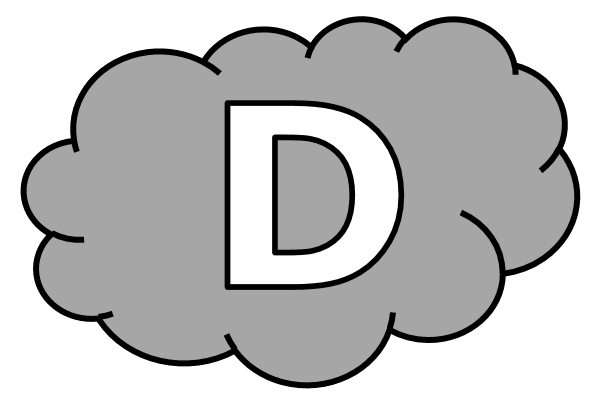 Entraînement n° 1 	 ............. bonnes réponsesConnaître les tables de multiplication de 0 à 5Entraînement n° 2 	 ............. bonnes réponsesConnaître les tables de multiplication de 0 à 5Entraînement n° 3 	 ............. bonnes réponsesConnaître les tables de multiplication de 0 à 5Défi 		 ............. bonnes réponses5 x 7 = ............. 		4 x 8 = .............		3 x 6 = .............2 x 9 = ............. 		4 x 3 = .............		1 x 0 = .............5 x 4 = ............. 		4 x 4 = .............		1 x 8 = .............3 x 7 = ............. 		5 x 9 = .............		4 x 2 = .............5 x 5 = ............. 		3 x 2 = .............		0 x 7 = .............3 x 3 = ............. 		5 x 2 = .............		3 x 10 = .............En jouant à la bataille, Asma a remporté 4 fois les 6 cartes des joueurs.Combien Asma a-t-elle gagné de cartes ? Asma a gagné .................. cartes.3 x 9 = ............. 		1 x 10 = .............		4 x 7 = .............2 x 6 = ............. 		5 x 8 = .............		3 x 7 = .............0 x 8 = ............. 		3 x 3 = .............		5 x 6 = .............4 x 4 = ............. 		5 x 9 = .............		3 x 10 = .............2 x 7 = ............. 		1 x 1 = .............		4 x 5 = .............3 x 2 = ............. 		5 x 7 = .............		3 x 4 = .............Pour réaliser une œuvre d’art, Nabil a collé 5 rangées de 7 carrés colorés.Combien de carrés Nabil a-t-il collés ? Nabil a collé .................. carrés.0 x 10 = ............. 		3 x 7 = .............		5 x 6 = .............4 x 4 = ............. 		2 x 9 = .............		5 x 7 = .............4 x 8 = ............. 		3 x 3 = .............		2 x 6 = ............. 	3 x 9 = .............		5 x 5 = .............		4 x 0 = ............. 3 x 8 = .............		5 x 10 = .............		4 x 5 = ............. 	1 x 8 = .............		4 x 2 = .............		3 x 6 = .............En course longue, Célia a réalisé 4 fois un parcours qui mesure 6 hm.Quelle distance Célia a-t-elle parcourue ? Célia a parcouru .................. hm.3 x 3 = ............. 		5 x 6 = .............		4 x 7 = .............3 x 0 = ............. 		4 x 4 = .............		5 x 9 = .............3 x 7 = ............. 		2 x 4 = .............		1 x 1 = .............4 x 6 = ............. 		5 x 3 = .............		0 x 10 = .............3 x 8 = ............. 		2 x 7 = .............		5 x 0 = .............3 x 4 = ............. 		5 x 10 = .............		4 x 8 = .............Hier, Amine a acheté 4 paquets de biscuits. Chaque paquet contient 9 gâteaux.Combien Amine a-t-il acheté de biscuits en tout ? En tout, Amine a acheté .................. biscuits.